Obec Dřevěnice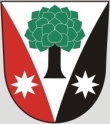 Dřevěnice 56, 507 13 Železnicewww.drevenice.org; ou.drevenice@tiscali.cz; DS: sska6si, tel.601395386Dřevěnice 19. 12. 2014VÝZVA K PODÁNÍ NABÍDKYveřejné zakázky zadané jako zakázka malého rozsahu dle ustanovení § 12 odst. 3 a § 18 odst. 5 zákona č. 137/2006 Sb. o veřejných zakázkách v platném zněníZadavatel: Obec Dřevěnice, IČ 00578321, Dřevěnice 56, 507 13 Železnice, zastoupená starostou Mgr. Dušanem VrabcemVymezení plnění zakázky: Náklady spojené se servisem a obsluhou vrtu s čerpací stanicí, vodojemu a kanalizačního řádu včetně administrace v obci Dřevěnice za jeden kalendářní rok.Provozovatel a vlastník vodovodního řádu, vodojemu a vrtu: Obec Dřevěnice, IČ 00578321, Dřevěnice 56, 507 13 ŽelezniceZákladní požadavky na plnění zakázky:Výpočet mezd, povinné odvodyVýpočet výrobní režie – doprava, údržba apod.Výpočet správní režie – administrativní náklady, kompletní zpracování fakturace, servisní kontroly, zajištění revizních zkoušekPředpokládaná cena: do 250.000,- Kč vč. DPHHodnotící kritéria: Základním hodnotícím kritériem je nejnižší nabídková cena. Lhůta pro podání nabídky: Lhůta začíná dnem 19. 12. 2014 a končí dnem 12. 1. 2015 v 17.00 hodin a je stanovena na 25 dní. Místo pro podání nabídek: Nabídky budou podány na Obecní úřad ve Dřevěnici (v případě nepřítomnosti kontaktujte osoby na tel. číslech uvedených na vstupních dveřích do budovy obecního úřadu) nebo zaslány na adresu Obec Dřevěnice, Dřevěnice 56 do skončení lhůty dne 12. 1. 2015 v 17.00 hodin. 									Mgr. Dušan Vrabec									         starosta